Escuela de        administración pública		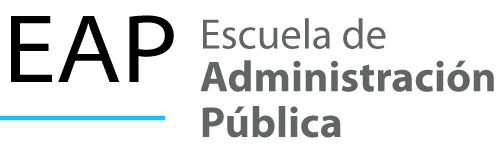 Comisión de Trabajos Finales de GraduaciónFormulario Revisión de Anteproyecto TFGCódigo de Recibo Ingresar el Código de Recibo Código de Recibo Ingresar el Código de Recibo Código de Recibo Ingresar el Código de Recibo Código de Recibo Ingresar el Código de Recibo Código de Recibo Ingresar el Código de Recibo Código de Recibo Ingresar el Código de Recibo Código de Recibo Ingresar el Código de Recibo Código de Recibo Ingresar el Código de Recibo Código de Recibo Ingresar el Código de Recibo Nombre del Proyecto:    Indique el Nombre del ProyectoNombre del Proyecto:    Indique el Nombre del ProyectoNombre del Proyecto:    Indique el Nombre del ProyectoNombre del Proyecto:    Indique el Nombre del ProyectoNombre del Proyecto:    Indique el Nombre del ProyectoNombre del Proyecto:    Indique el Nombre del ProyectoNombre del Proyecto:    Indique el Nombre del ProyectoNombre del Proyecto:    Indique el Nombre del ProyectoNombre del Proyecto:    Indique el Nombre del ProyectoNombre del Proyecto:    Indique el Nombre del ProyectoNombre del Proyecto:    Indique el Nombre del ProyectoNombre del Proyecto:    Indique el Nombre del ProyectoNombre CompletoNombre CompletoCarné No.Carné No.Carné No.Correo electrónicoCorreo electrónicoCorreo electrónicoTeléfonoTeléfonoFirmaFirmaNombre Completo.Nombre Completo.CarnéCarnéCarnéCorreo ElectrónicoCorreo ElectrónicoCorreo ElectrónicoTeléfonoTeléfonoNombre Completo.Nombre Completo.CarnéCarnéCarnéCorreo ElectrónicoCorreo ElectrónicoCorreo ElectrónicoTeléfonoTeléfonoNombre Completo.Nombre Completo.CarnéCarnéCarnéCorreo ElectrónicoCorreo ElectrónicoCorreo ElectrónicoTeléfonoTeléfonoNombre Completo.Nombre Completo.CarnéCarnéCarnéCorreo ElectrónicoCorreo ElectrónicoCorreo ElectrónicoTeléfonoTeléfonoNombre Completo.Nombre Completo.CarnéCarnéCarnéCorreo ElectrónicoCorreo ElectrónicoCorreo ElectrónicoTeléfonoTeléfonoNombre Completo.Nombre Completo.CarnéCarnéCarnéCorreo ElectrónicoCorreo ElectrónicoCorreo ElectrónicoTeléfonoTeléfonoFunciónNombreNombreNombreNombreNombreCorreo electrónicoCorreo electrónicoCorreo electrónicoFirmaFirmaFirmaTutor  (a)NombreNombreNombreNombreNombreCorreo ElectrónicoCorreo ElectrónicoCorreo ElectrónicoLector (a)NombreNombreNombreNombreNombreCorreo ElectrónicoCorreo ElectrónicoCorreo ElectrónicoLector (a)NombreNombreNombreNombreNombreCorreo ElectrónicoCorreo ElectrónicoCorreo Electrónico